На пороге Новый 2024 год! 
           В канун  Нового года в каждый детский сад приходит добрая, красивая, волшебная сказка. Новогодние детские утренники — это время чудес, превращений и сюрпризов, которые любят все дети!          С 19 по 26 декабря в нашем детском саду  были проведены новогодние утренники во всех возрастных группах. Сказочно украшенный музыкальный зал, сверкающие огоньки, нарядная ёлка, увлекательные танцы и хороводы, стихи, загадки, веселые игры подарили ребятам и их родителям праздничное  новогоднее настроение. Родители вместе с детьми водили хороводы, танцевали, принимали активное участие в играх. Восторженные эмоции переполняли  всех присутствующих в зале – и детей, и гостей. Ребята были в восторге от неожиданных новогодних сюрпризов и встреч со сказочными героями.              Педагоги, участвовавшие в новогодних представлениях, проявили себя как талантливые артисты и показали своё творческое мастерство, артистизм, задор и организаторские способности. Они перевоплощались в разных героев: Снегурочку,  Снеговика, Ёлочку, лису Алису, кота Базилио, Зайца, медведя, разбойников, кобоев снежинок и многих других персонажей любимых сказок.  Главным героем новогодних праздников был, конечно же настоящий   Дед Мороз, который вручил новогодний подарок каждому ребенку!           Все утренники прошли в сказочной теплой атмосфере. Родители и дети получили массу положительных эмоций, праздничного задора и бодрого предновогоднего настроения. А для педагогов лучший подарок к Новому году – это видеть счастливые глаза детей и благодарных родителей. Новогоднее чудо произошло! Всех родителей сердечно, С Новым годом поздравляем! Счастья, радости, терпения, Нынче от души желаем.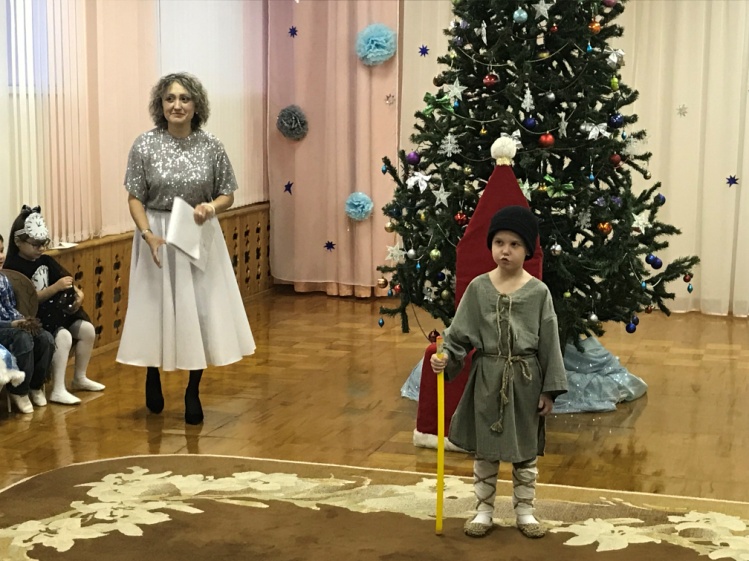 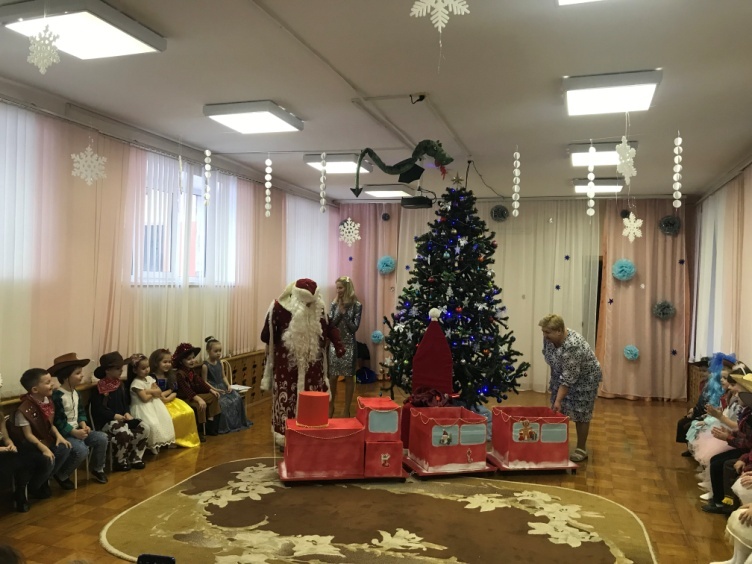 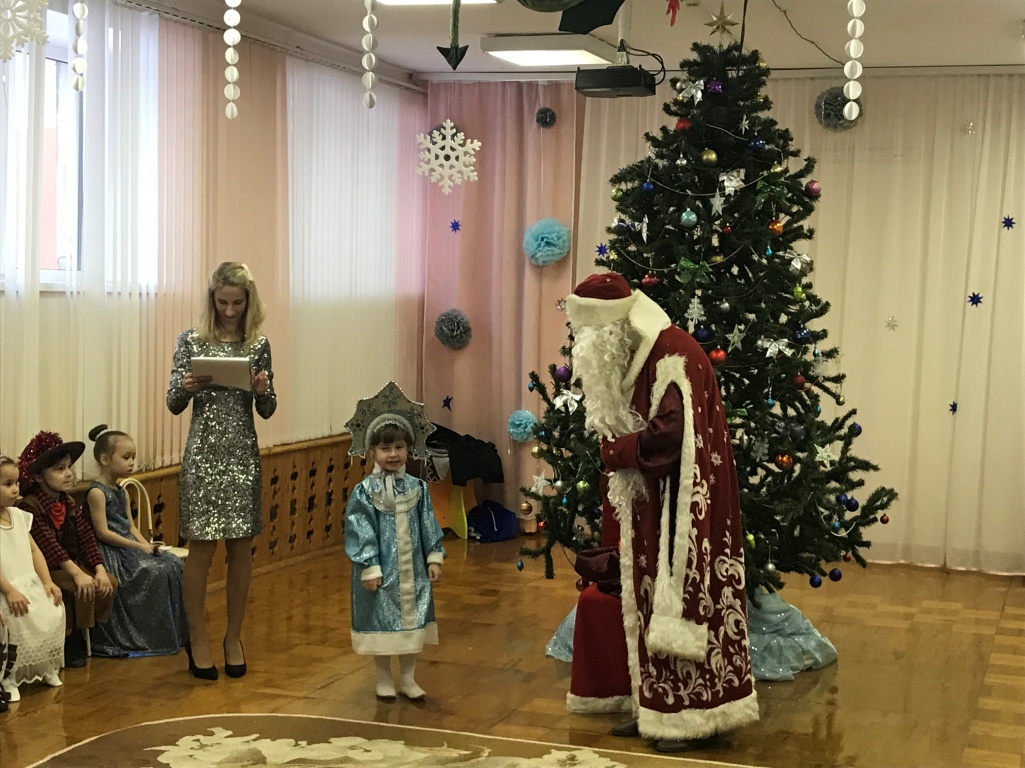 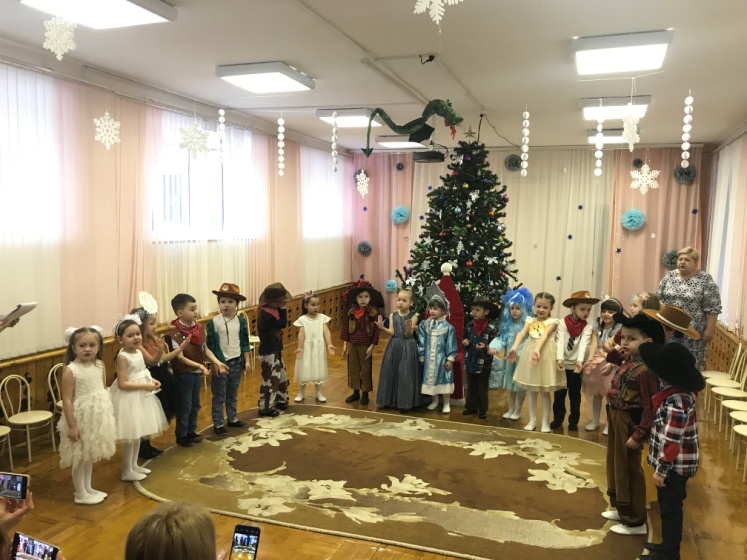 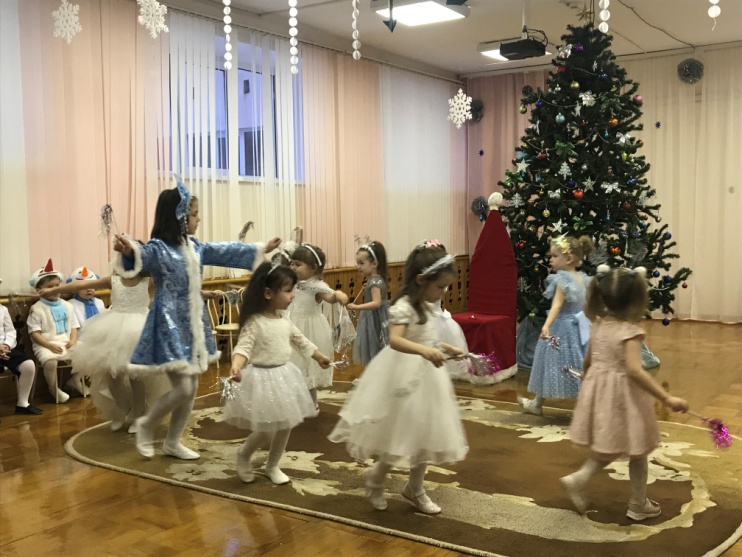 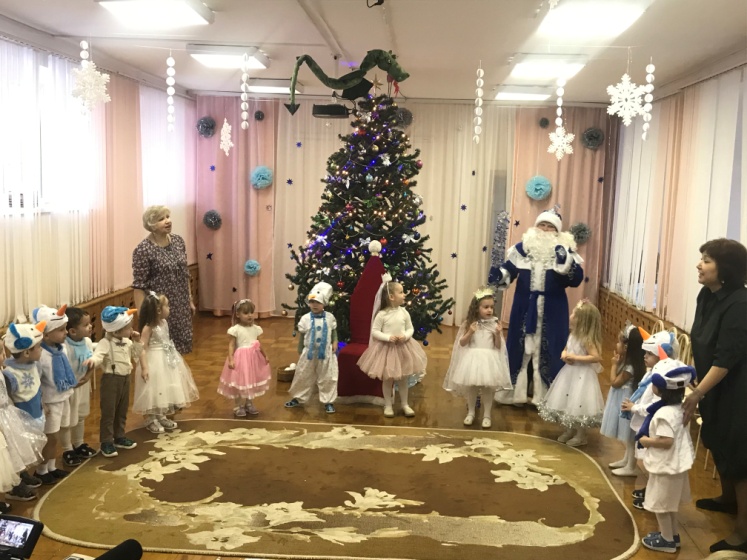 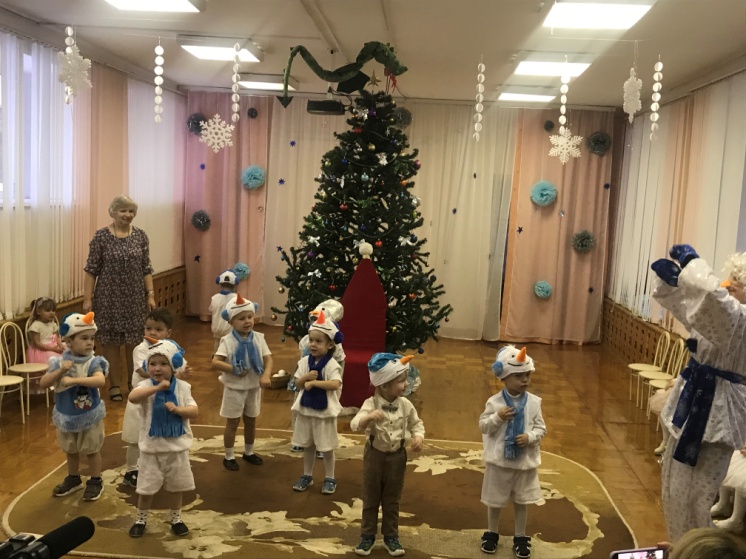 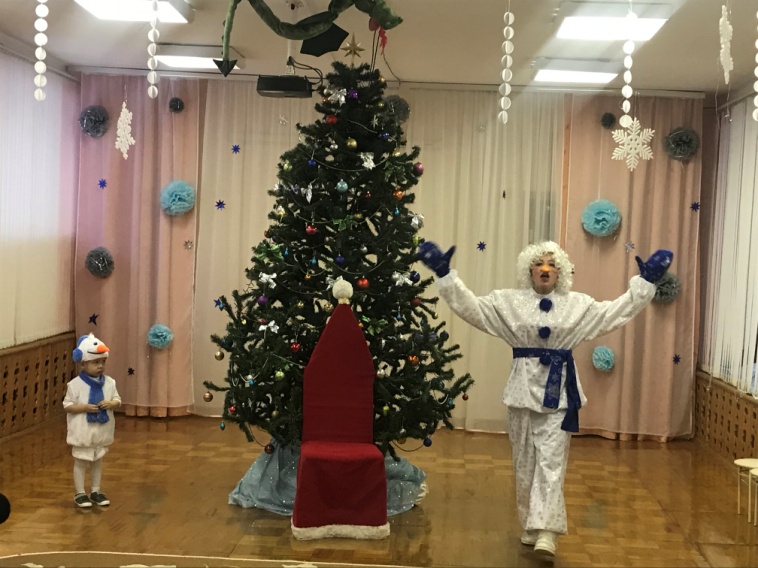 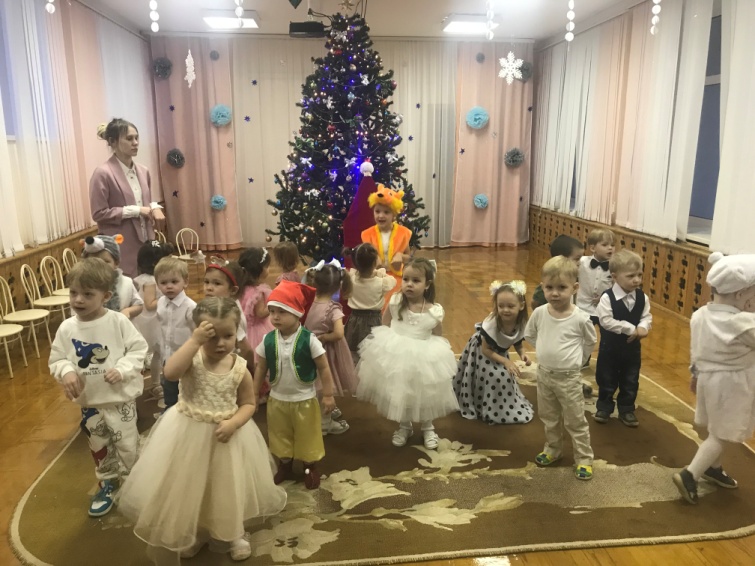 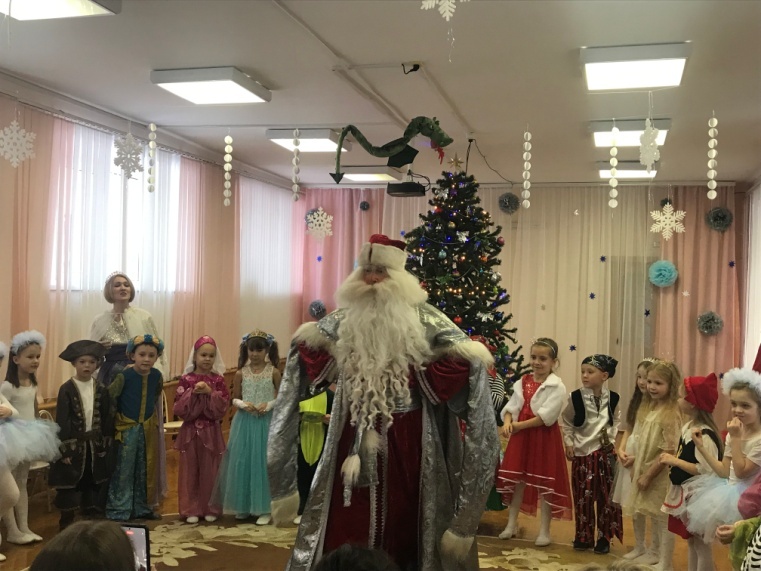 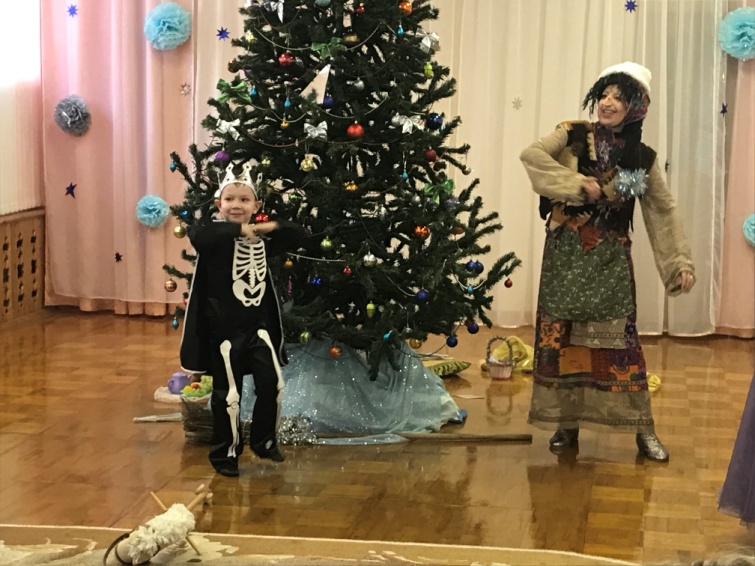 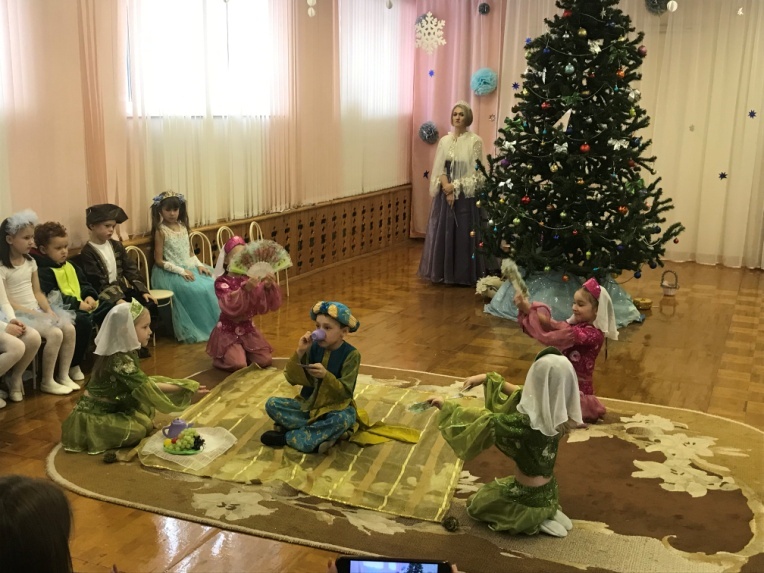 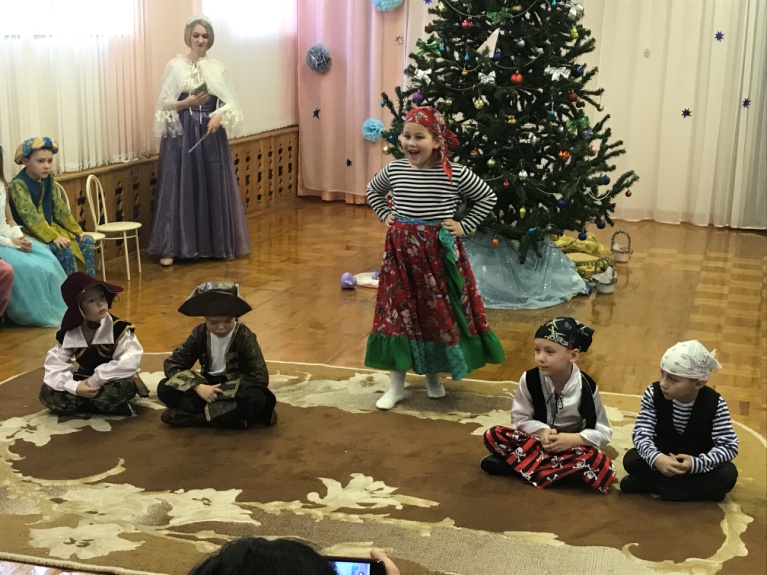 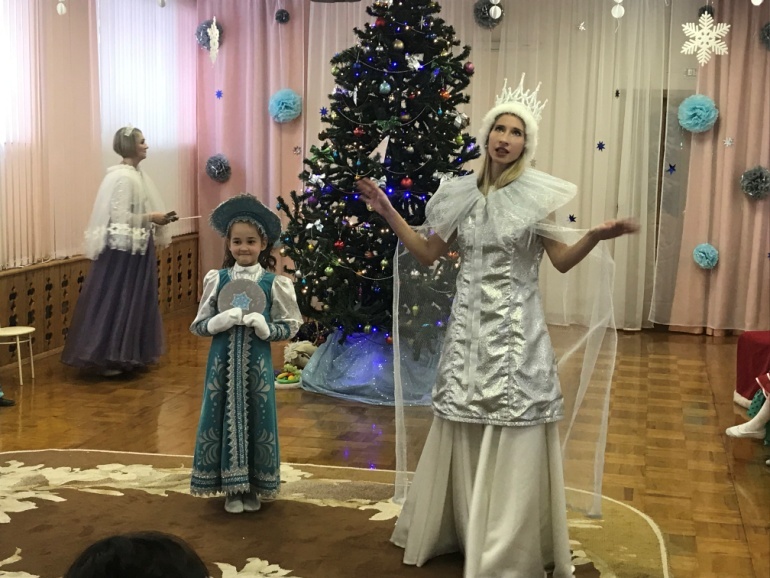 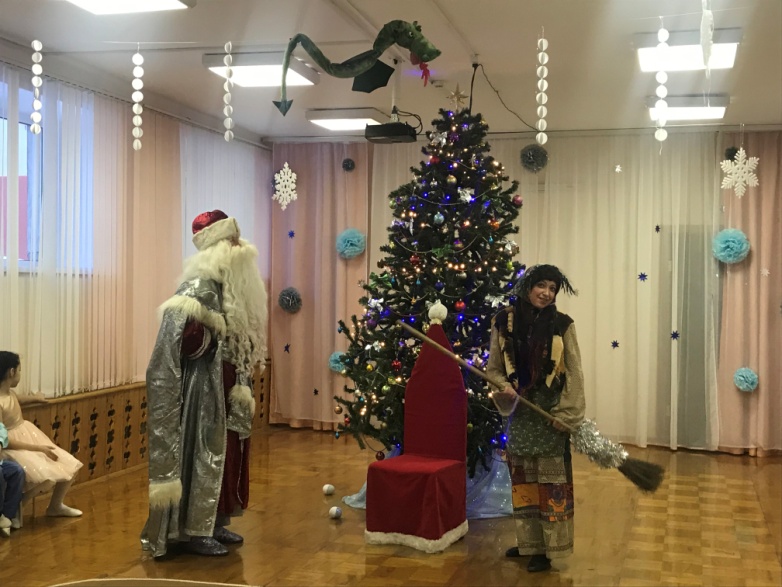 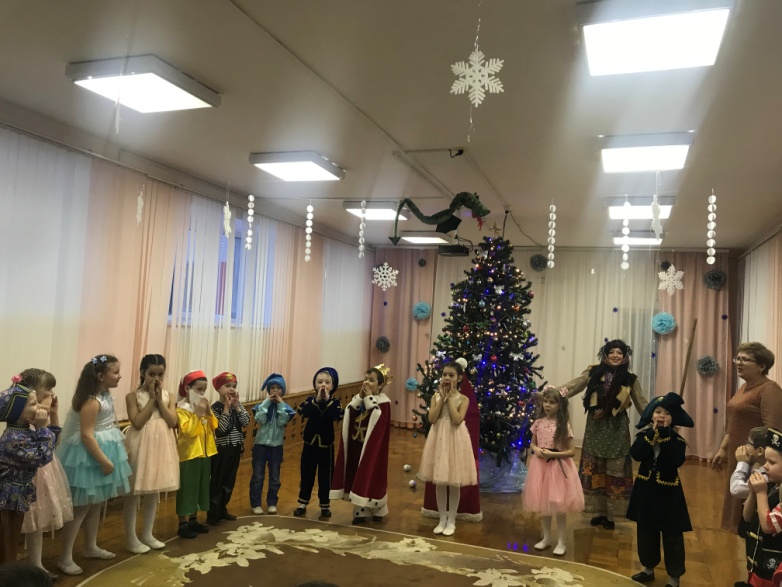 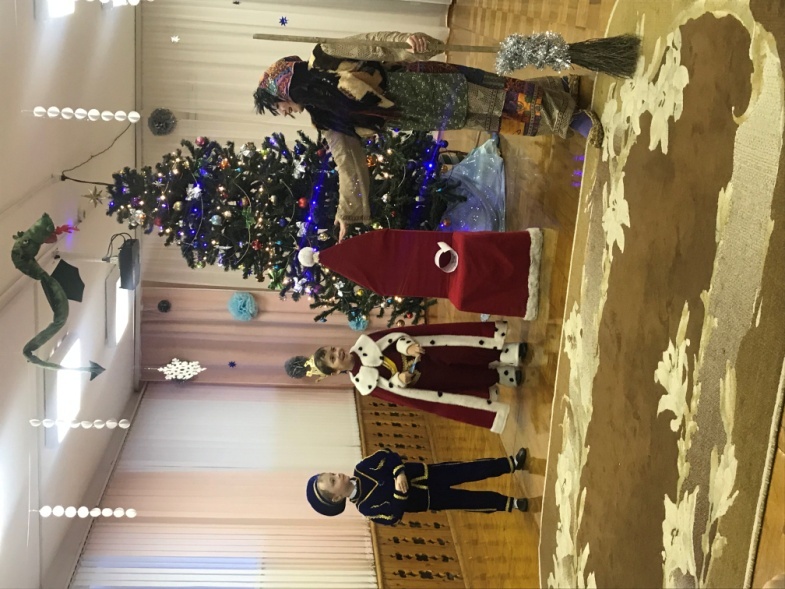 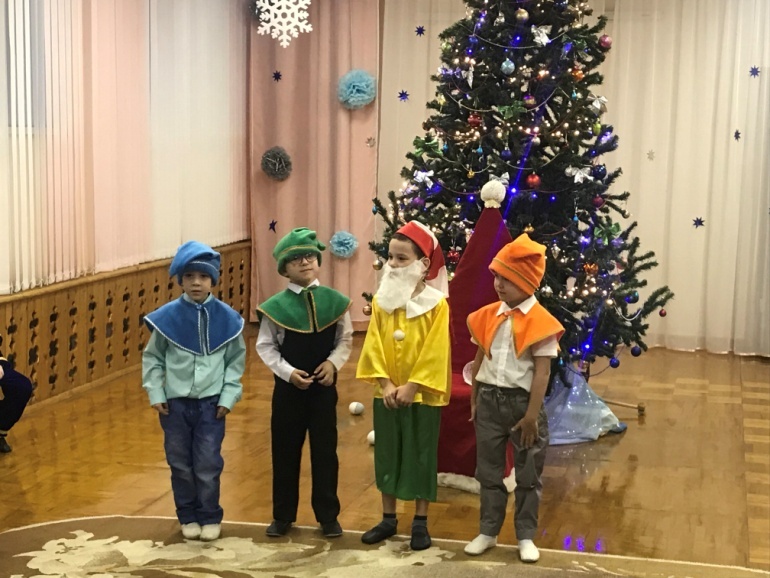 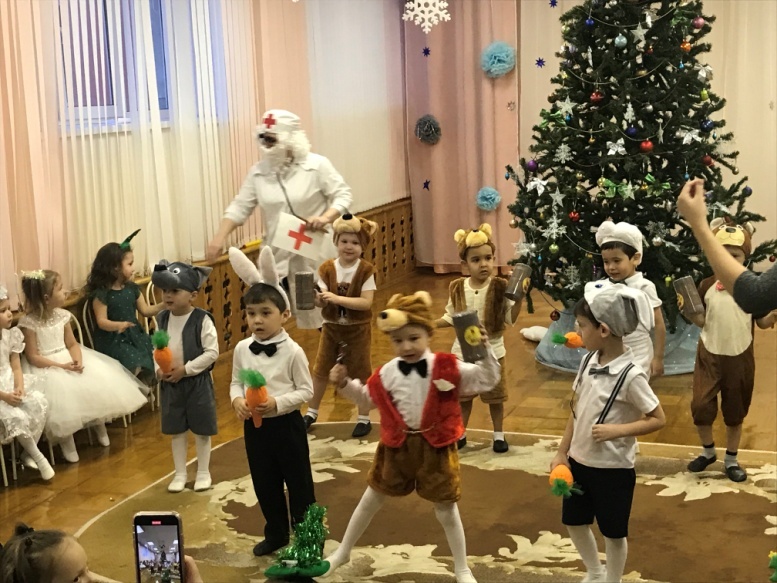 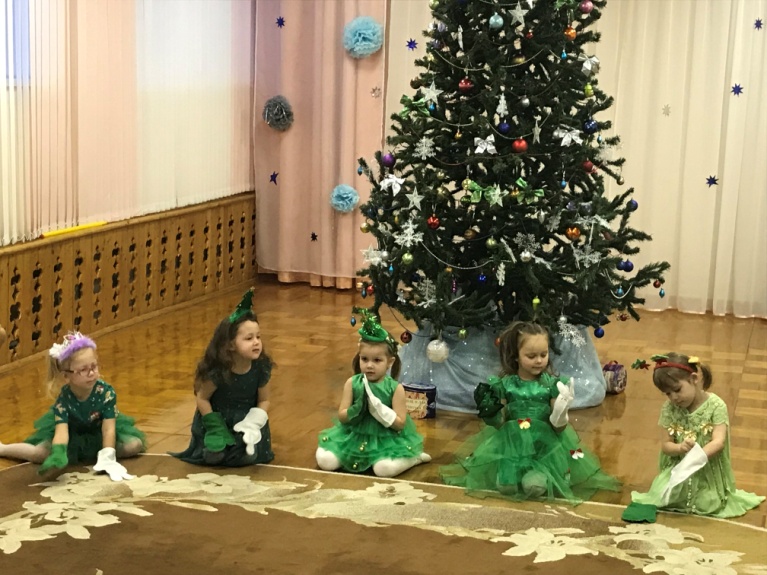 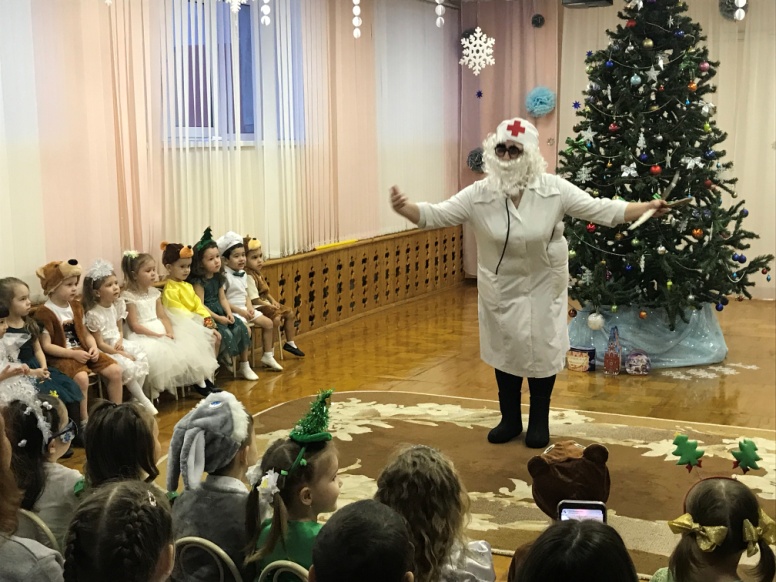 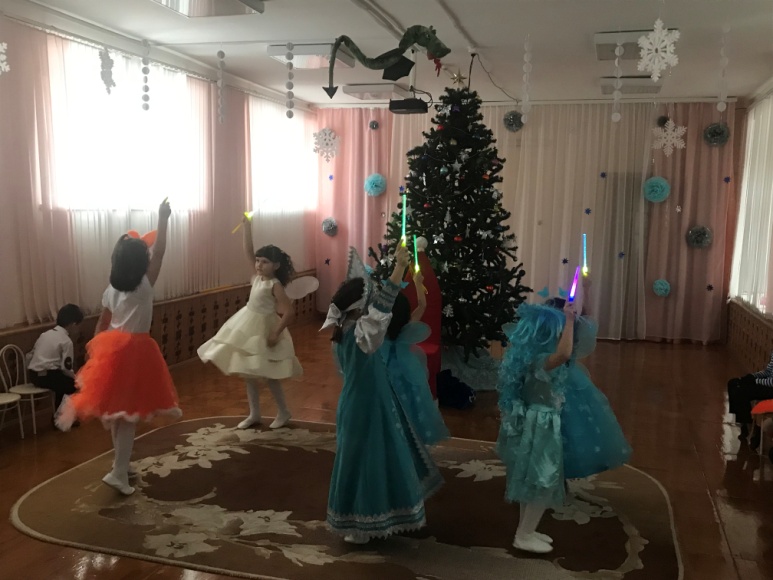 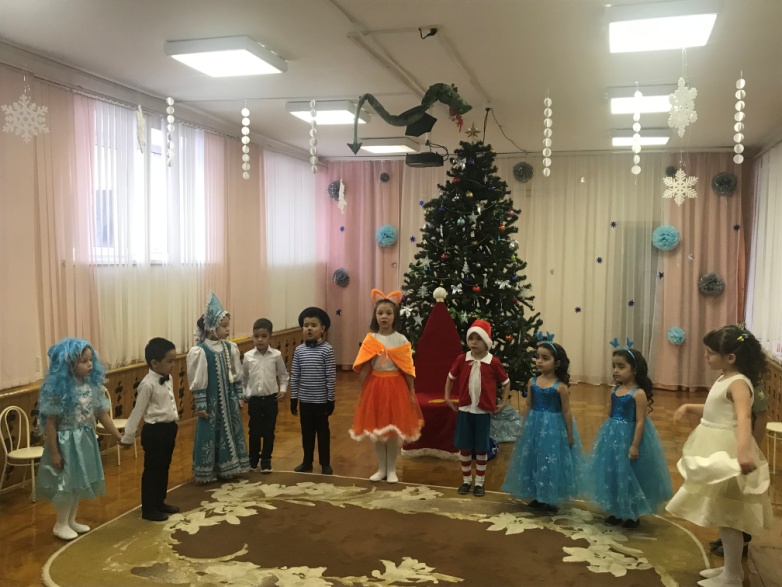 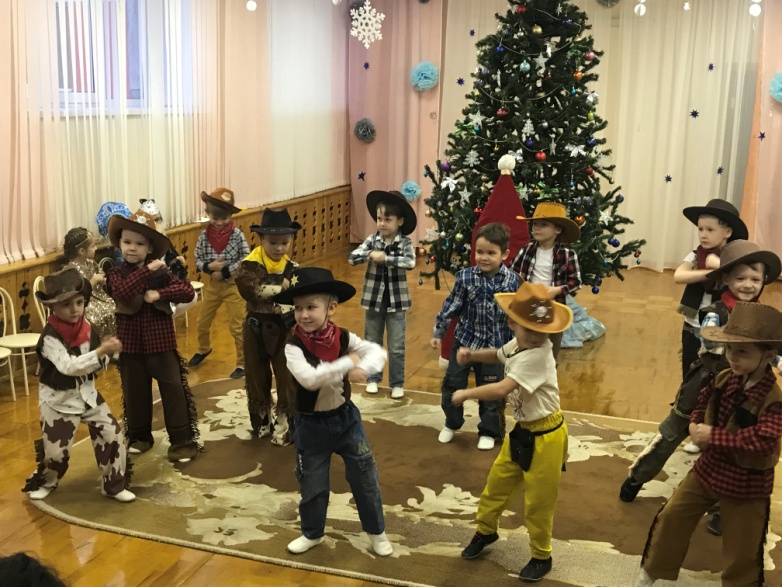 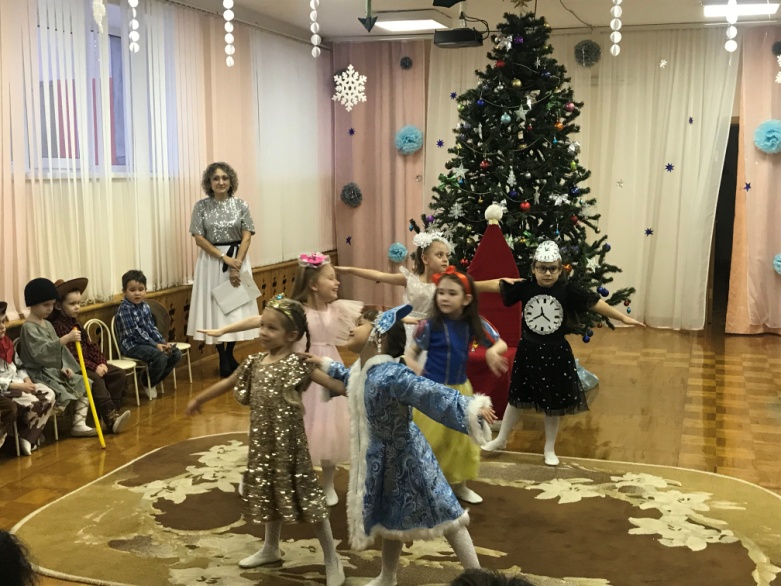 